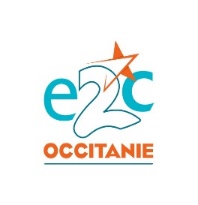 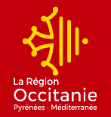 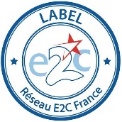 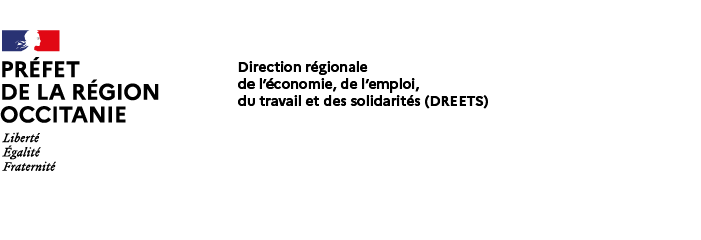 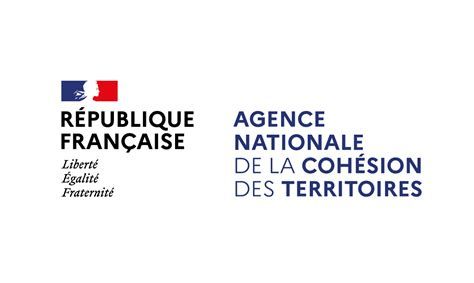 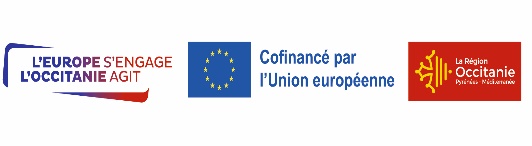 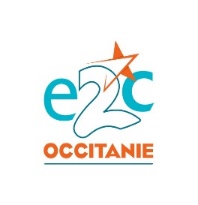 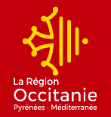 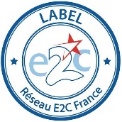 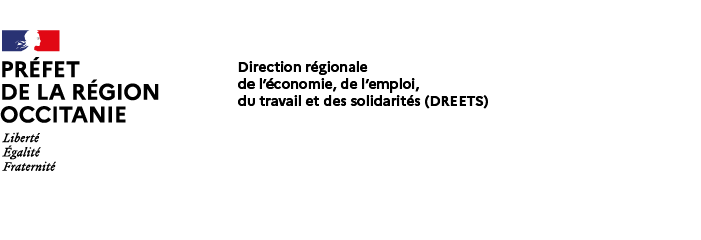 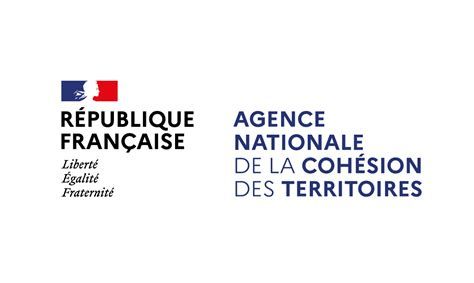 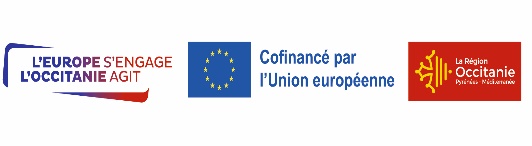 CONVENTION DE STAGEPériode d’application en EntrepriseArt 1 : Entre l’Entreprise : RAISON SOCIALE : 	N°SIRET : ………………………………………………………. Code APE : ………………………………Représentée par : …………………………………………………………………………………………… en qualité de : 	Téléphone :	Email :	Adresse : 	Commune : 	Effectif : ………………………………………………………………………………………………….D’une part,Et l’E2C de Adresse : Téléphone : Adresse e. mail : Nom du responsable de l’E2C :   Le formateur référent chargé du suivi : ……………………………………………………………..……....   Tél: D’autre part,Il a été convenu que le Stagiaire :M  Mme  Melle  Nom :  	 Prénom : 	Téléphone :  	 Portable : 	Effectuera un stage pratique qui débutera le ………………………………….  et se terminera le ………..………….…Art 2 : Durant ce stage, la présence du stagiaire sera effective selon les horaires de l’entreprise sur la base de35 heures par semaine. Les dimanches et jours fériés ne sont pas travaillés.En cas d’horaires modulables, un planning sera réalisé par le tuteur et joint à la présente convention.Art 3 : Objectifs Découverte du Monde de l’Entreprise		 Acquisition de Compétences Découverte des Métiers   				 Validation du Projet Professionnel Stage de Pré-EmbauchePoste occupé :   	Tâches réalisées lors du stage :			Compétences socioprofessionnelles visées :			Le référent entreprise E2C assure un suivi régulier, téléphonique et/ou physique, avec le tuteur de stage durant l’intégralité de la période. Au moins une visite sur place sera réalisée par période de stage.  Les compétences observées du/de la stagiaire seront évaluées conjointement, selon les réalisations et attendus, en regard de la fiche métier et du référentiel APC, lors de la visite bilan.Le représentant de l’entreprise, dénommé « TUTEUR », qui encadrera le stagiaire durant la période :Nom : …………………………………….  Fonction : ……………………………………………………  Tél : …………………………………….Art 4 : Le stagiaire est socialement couvert durant les heures qu’il effectue en entreprise. En cas d’accident, soit pendant le travail, soit au cours du trajet, le chef d’entreprise s’engage à prévenir dans les plus brefs délais l’E2C.Par ailleurs, l’E2C a souscrit une assurance « responsabilité civile » pour couvrir le stagiaire.Art 5 : En cas d’absence, maladie ou accident pendant sa période de stage en Entreprise, le stagiaire doit prévenir l’employeur et l’E2C le jour même.Art 6 : Engagements des parties :L’entreprise s’engage à présenter son règlement intérieur au stagiaire et à tout mettre en œuvre pour l’aider à découvrir les aspects du métier et du monde du travail.L’E2C s’engage à suivre le stagiaire durant sa période en entreprise.Le stagiaire s’engage à respecter le règlement intérieur et s’investir avec sérieux dans les tâches qui lui sont confiées.Art 7 : Il peut être mis fin à cette présente convention à tout moment de manière concertée entre les parties (Entreprise, Ecole et Stagiaire).Art 8 : Cette convention est remplie en 3 exemplaires dont le 1er restera au sein de l’Entreprise d’accueil, le 2ème à l’organisme de formation (E2C) et le 3ème au stagiaire.					Fait à …………………………….., le ……………………………………Entreprise		Stagiaire				E2C (Nom, Qualité, Cachet)		(Nom, Prénom)				(Nom, Qualité, Cachet)Jours de travailHoraires matinHoraires après-midiLundiMardiMercrediJeudiVendrediSamedi